Al Dirigente Scolastico                 dell’I. C. “Tommaso Silvestri” di Trevignano R.SEDEOggetto: Dichiarazione disponibilità ad effettuare ore eccedenti l'orario di cattedra.Il/La sottoscritto/a…………………………………………nato/a …………………………………… il ………………………codice fiscale…	in servizio presso l’I.C. “Tommaso Silvestri” diTrevignano R., in qualità di docente di scuola secondaria di primo grado a tempodeterminato/indeterminato per n° ore……. E presso la scuola	di…………………………………………..per n° ore………DICHIARAdi essere disponibile ad effettuare n°….ore eccedenti l'orario di cattedra. .…………………….Luogo e data	In fede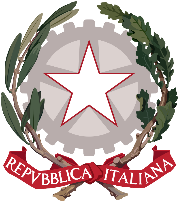 MINISTERO DELL’ISTRUZIONE E DEL MERITOUFFICIO SCOLASTICO REGIONALE PER IL LAZIOISTITUTO COMPRENSIVO “TOMMASO SILVESTRI”Piazza V. Emanuele III s.n.c.  – 00069 Trevignano R.no - (RM)Tel. 06999120226 – C.M. RMIC871002Codice univoco: UFGZ9V - Cod. Fisc. 97200410583 rmic871002@istruzione.it – rmic871002@pec.istruzione.itSito web:  https://www.ictommasosilvestri.edu.it